I. OPIS TECHNICZNY ELEMENTÓW WYPOSAŻENIAII.  OFERTOWA WARTOŚĆ ELEMENTÓW PRZEDMIOTU ZAMÓWIENIAIII.  UWAGI KOŃCOWELP.ELEMENT WYPOSAŻENIAELEMENT WYPOSAŻENIAWARTOŚĆ
 WYMAGANALP.SYMBOLNAZWAWARTOŚĆ
 WYMAGANA1Ca2Szafa lekarska 8 szt.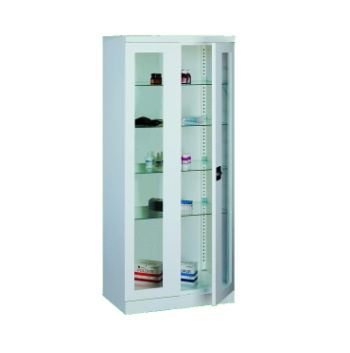 Zdjęcie lub grafika zamieszczona w kolumnie „NAZWA” należy traktować jako ogólno-poglądowe, chyba, że inaczej wskazuje poniższy opis1.1producent/firma.........................................(wypełnia wykonawca)1.2kraj pochodzenia.........................................(wypełnia wykonawca)1.3oznakowanie CEtak1.4rok produkcjinie wcześniej niż przed 2021r.1.5opisx• konstrukcjadwa skrzydła uchylne• materiałstal gr. min. 0,8 mm - lakierowania proszkowo• drzwiprzeszklone -  szyba „bezpieczna”, przezroczysta,• zamykanazamek baskwilowy, komplet kluczy min. 3 szt.
zamknięcie ryglujące w trzech punktach• wykończeniewszystkie krawędzie zaokrąglone, bezpieczne,• wypełnienie wnętrza5 półek ze szkła hartowanego lub ze stali nierdzewnej• posadowienienóżki o wysokości min. 100mm - regulowane 20 mm1.6parametryx• szerokość całkowita800mm ± 20mm• głębokość całkowita450mm ± 50mm• wysokość1800mm +/-20mm• minimalny udźwig półek25kg2Ca3Szafka depozytowa2 szt.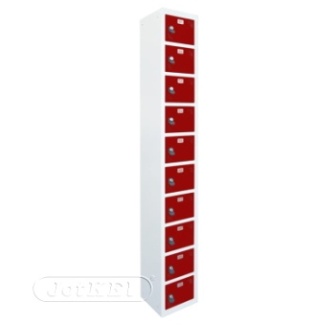 Zdjęcie lub grafika zamieszczona w kolumnie „NAZWA” należy traktować jako ogólno-poglądowe, chyba że inaczej wskazuje poniższy opis2.1producent/firma.........................................(wypełnia wykonawca)2.2kraj pochodzenia.........................................(wypełnia wykonawca)2.3oznakowanie CEtak2.4rok produkcjinie wcześniej niż przed 2021r.2.5opisx• materiał• wykonana z blachy stalowej gr. min. 0,8mm• malowana farbami proszkowymi• drzwi wyposażone w szczeliny wentylacyjne• zabezpieczeniepewne zamykanie zamkiem cylindrycznym w systemie Master Keyciche zamykanie drzwi dzięki zamontowanym odbojnikom2.6parametryx• szerokość całkowita250mm ± 50mm• głębokość całkowita250mm ± 50mm• wysokość całkowita1800mm ± 50mm3Ce10Szafa na rzeczy osobiste A2 szt.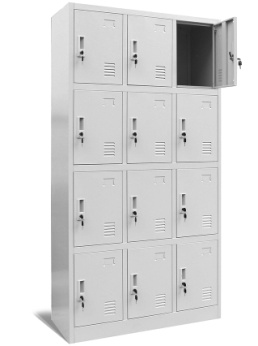 Zdjęcie lub grafika zamieszczona w kolumnie „NAZWA” należy traktować jako ogólno-poglądowe, chyba że inaczej wskazuje poniższy opis3.1producent/firma.........................................(wypełnia wykonawca)3.2kraj pochodzenia.........................................(wypełnia wykonawca)3.3oznakowanie CEtak3.4rok produkcjinie wcześniej niż przed 2021r.3.5opisx• materiał• wykonana z blachy stalowej gr. min. 0,8mm• malowana farbami proszkowymi• drzwi wyposażone w szczeliny wentylacyjne• zabezpieczenie• pewne zamykanie zamkiem cylindrycznym w systemie Master Key• ciche zamykanie drzwi dzięki zamontowanym odbojnikom3.6parametryx• szerokość całkowita 900mm ± 50mm• głębokość całkowita 400mm ± 50mm• wysokość całkowita 1850mm ± 50mm• szerokość skrytki 240mm ± 50mm• głębokość skrytki 375mm ± 50mm• wysokość skrytki 375mm ± 50mm4Ch3Szafa na środki czystości typ A3 szt.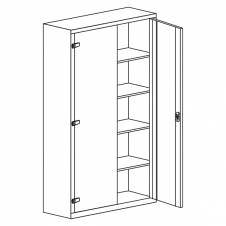 Zdjęcie lub grafika zamieszczona w kolumnie „NAZWA” należy traktować jako ogólno-poglądowe, chyba że inaczej wskazuje poniższy opis4.1producent/firma.........................................(wypełnia wykonawca)4.2kraj pochodzenia.........................................(wypełnia wykonawca)4.3oznakowanie CEtak4.4rok produkcjinie wcześniej niż przed 2021r.4.5opisx• ilość drzwi2 – drzwi pełne z profilem wzmacniającym• zamknięciezamek z 2 kluczami, ryglowanie 3-punktowe• konstrukcja• wzmocniona blacha stalowa o grubości 1 -1.2mm• stabilna, zgrzewana• malowana proszkowo• półki4 półki o nośności 70kg, przestawne co 25mm• zabezpieczeniewzmacniane zewnętrzne zawiasy4.6parametryx• szerokość całkowita1020mm ± 50mm• głębokość całkowita 450mm ± 50mm• wysokość całkowita2000mm ± 200mm5Ch3.1Szafa na środki czystości typ B18 szt.Zdjęcie lub grafika zamieszczona w kolumnie „NAZWA” należy traktować jako ogólno-poglądowe, chyba że inaczej wskazuje poniższy opis5.1producent/firma.........................................(wypełnia wykonawca)5.2kraj pochodzenia.........................................(wypełnia wykonawca)5.3oznakowanie CEtak5.4rok produkcjinie wcześniej niż przed 2021r.5.5opisx• ilość drzwi2 – drzwi pełne z profilem wzmacniającym• zamknięciezamek z 2 kluczami, ryglowanie 3-punktowe• konstrukcja• wzmocniona blacha stalowa o grubości 1 -1.2mm• stabilna, zgrzewana• malowana proszkowo• półki4 półki o nośności 70kg, przestawne co 25mm• zabezpieczeniewzmacniane zewnętrzne zawiasy5.6parametryx• szerokość całkowita800mm ± 50mm• głębokość całkowita 450mm ± 50mm• wysokość całkowita2000mm ± 200mm6Ch3.2Szafa na środki czystości  typ C1 szt.Zdjęcie lub grafika zamieszczona w kolumnie „NAZWA” należy traktować jako ogólno-poglądowe, chyba że inaczej wskazuje poniższy opis6.1producent/firma.........................................(wypełnia wykonawca)6.2kraj pochodzenia.........................................(wypełnia wykonawca)6.3oznakowanie CEtak6.4rok produkcjinie wcześniej niż przed 2021r.6.5opisx• ilość drzwi2 – drzwi pełne z profilem wzmacniającym• zamknięciezamek z 2 kluczami, ryglowanie 3-punktowe• konstrukcja• wzmocniona blacha stalowa o grubości 1 -1.2mm• stabilna, zgrzewana• malowana proszkowo• półki4 półki o nośności 70kg, przestawne co 25mm• zabezpieczeniewzmacniane zewnętrzne zawiasy6.6parametryx• szerokość całkowita600mm ± 50mm• głębokość całkowita 450mm ± 50mm• wysokość całkowita2000mm ± 200mm7Db3Szafki kartotekowe21 szt.Zdjęcie lub grafika zamieszczona w kolumnie „NAZWA” należy traktować jako ogólno-poglądowe, chyba że inaczej wskazuje poniższy opis7.1producent/firma.........................................(wypełnia wykonawca)7.2kraj pochodzenia.........................................(wypełnia wykonawca)7.3oznakowanie CEtak7.4rok produkcjinie wcześniej niż przed 2021r.7.5opisx• szuflady• 5 szt. - kartoteki na dokumenty o formacie B5 • zamontowane na prowadnicach kulkowych o podwójnym wysuwie z zabezpieczeniem przed wypadaniem• fronty szuflad z blachy gr. min. 1,0 mm, • zabezpieczeniepojedynczy zamek centralnym blokującym wszystkie szuflady jednocześnie• korpusz blachy stalowej gr. 0,8-1,5 mm,• wieniec dolnyz blachy ocynkowanej,• malowaniew technologii proszkowej7.6parametryx• szerokość całkowita630mm ± 50mm• głębokość całkowita610mm ± 50mm• wysokość całkowita1285mm ± 50mm8N kKaseta na narkotyki1 szt.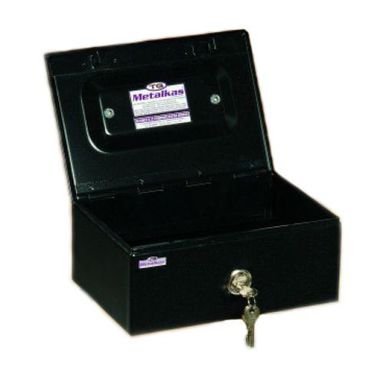 Zdjęcie lub grafika zamieszczona w kolumnie „NAZWA” należy traktować jako ogólno-poglądowe, chyba że inaczej wskazuje poniższy opis8.1producent/firma.........................................(wypełnia wykonawca)8.2kraj pochodzenia.........................................(wypełnia wykonawca)8.3oznakowanie CEtak8.4rok produkcjinie wcześniej niż przed 2021r.8.5opisx • konstrukcjastalowa • malowanieproszkowo • zamknięciezamykana na klucz, komplet kluczy min. 3 szt.8.6parametryx• szerokość całkowita100mm ± 20mm• głębokość całkowita250mm ± 20mm• wysokość całkowita170mm ± 20mm9N sSejf na narkotyki1 szt.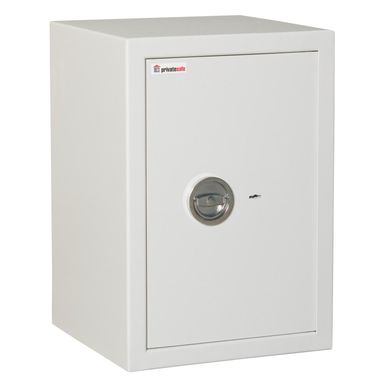 Zdjęcie lub grafika zamieszczona w kolumnie „NAZWA” należy traktować jako ogólno-poglądowe, chyba że inaczej wskazuje poniższy opis9.1producent/firma.........................................(wypełnia wykonawca)9.2kraj pochodzenia.........................................(wypełnia wykonawca)9.3oznakowanie CEtak9.4rok produkcjinie wcześniej niż przed 2021r.9.5opisx• materiał wykonania stal • zabezpieczenie przed wyrwaniem tak • typ klucza z podwójnym piórem • ilość kluczy min. 2 szt.• ilość półek 1• ilość rygli 4• klasa sejfu S1 • certyfikacja certyfikat w kl. S1 • sposób montażu do wbudowania w podłogę 9.6parametryx• wysokość zewnętrzna 640mm ± 20mm• grubość blachy korpusu 30mm± 20mm• grubość blachy drzwi50mm± 20mm• średnica rygli20mm± 20mm• szerokość zewnętrzna440mm± 20mm10Sz-oSzafki na rzeczy osobiste B2 szt.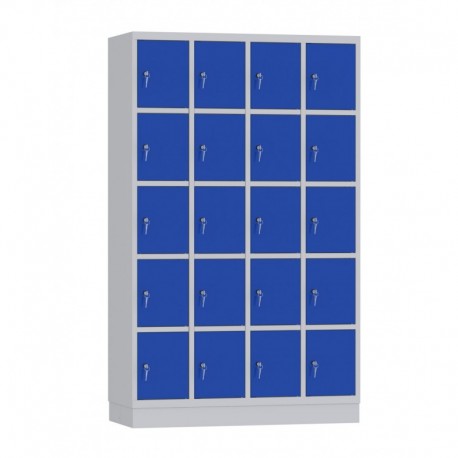 Zdjęcie lub grafika zamieszczona w kolumnie „NAZWA” należy traktować jako ogólno-poglądowe, chyba że inaczej wskazuje poniższy opis10.1producent/firma.........................................(wypełnia wykonawca)10.2kraj pochodzenia.........................................(wypełnia wykonawca)10.3oznakowanie CEtak10.4rok produkcjinie wcześniej niż przed 2021r.10.5opisx• materiał• wykonana z blachy stalowej gr. min. 0,8mm• malowana farbami proszkowymi• zabezpieczenie• pewne zamykanie zamkiem cylindrycznym w systemie Master Key• drzwi z profilem wzmacniającym, osadzone na ukrytych zawiasach,• cokóło wysokości 100mm, o gładkiej, jednolitej powierzchni10.6parametryx• szerokość całkowita1190mm ± 20mm• głębokość całkowita 480mm ± 20mm• wysokość całkowita1950mm ± 20mm• szerokość skrytki264mm ± 20mm• głębokość skrytki460mm ± 20mm• wysokość skrytki335mm ± 20mmLP.PRZEDMIOT ZAMÓWIENIASYMBOLILOŚĆ (szt.)CENA JEDNOSTKOWA
NETTO w ZŁSTAWKA VAT
w %CENA JEDNOSTKOWA
BRUTTO w ZŁ(7=9/4)WARTOŚĆ NETTO W ZŁ(8=4*5)WARTOŚĆ BRUTTO W ZŁ(9=8+6)1234567891Szafka lekarskaCa282Szafka depozytowaCa323Szafa na rzeczy osobiste ACe1024Szafa na środki czystości typ ACh335Szafa na środki czystości typ BCh3.1186Szafa na środki czystości  typ CCh3.217Szafki kartotekoweDb3218Kaseta na narkotykiN k19Sejf na narkotykiN s110Szafki na rzeczy osobiste BSz-o2RAZEMRAZEMRAZEMRAZEMRAZEMRAZEMRAZEM1.Przedmiotem zamówienia jest dostawa, montaż, rozmieszczenie, podłączenie do mediów jeżeli wymagane i uruchomienie elementów wyposażenia w pomieszczeniach wskazanych przez Zamawiającego.2.Wykonawca gwarantuje, że wyroby objęte przedmiotem zamówienia spełniać będą wszystkie – wskazane powyżej warunki opisu przedmiotu zamówienia. 3.Wykonawca oświadcza, że dostarczane Zamawiającemu wyroby spełniać będą właściwe, ustalone w obowiązujących przepisach prawa wymagania odnośnie dopuszczenia do użytkowania przedmiotowych wyrobów w polskich zakładach opieki zdrowotnej. 4.Wykonawca oświadcza, że materiały zużyte do produkcji wyrobów będących przedmiotem zamówienia posiadać będą wszelkie wymagane prawem atesty i certyfikaty dopuszczające ich stosowanie. 5.Wykonawca zapewnia, że na potwierdzenie stanu faktycznego, o którym mowa w pkt 2, 3 i 4 posiada stosowne dokumenty, które zostaną przekazane Zamawiającemu na jego pisemny wniosek. 6.Kolory wyposażenia ze standardowej palety kolorów (wzornik RAL) zostaną uzgodnione z Użytkownikiem w terminie 5 dni od daty podpisania umowy. 7.Wykonawca zobowiązuje się do przybycia do siedziby Zamawiającego w terminie 5 dni od daty podpisania umowy, w celu przeprowadzenia oględzin pomieszczeń oraz doprecyzowania rozmieszczenia oraz wymiarów wyposażenia. 8.Wykonawca zobowiązuje się do uzgodnienia z Zamawiającym daty dostawy i montażu elementów wyposażenia w terminie nie krótszym niż 3 dni robocze przed planowanym terminem dostawy. 9.Wykonawca zobowiązuje się do utylizacji na własny koszt poza terenem Zamawiającego, zbędnych opakowań przedmiotu zamówienia oraz naprawy na własny koszt szkód w infrastrukturze i istniejącym wyposażeniu Zamawiającego powstałych na skutek dostawy, montażu, rozmieszczenia i uruchomienia elementów przedmiotowego wyposażenia.10.Wykonawca zobowiązuje się do trwałego (materiał odporny na zmywanie i działanie środków dezynfekcyjnych) oznakowania w widocznym miejscu przedmiotu zamówienia, wg wzoru symboli przekazanych przez Zamawiającego (tj. logo UE; CZMiD). 11.Wykonawca zobowiązuje się do udzielenia gwarancji na przedmiot zamówienia na okres ……… miesięcy i rozpoczyna bieg od dnia podpisania protokołu zdawczo-odbiorczego.12.Wykonawca oferuje realizację niniejszego zamówienia za cenę: ………………………… złotych, słownie złotych: ……………………...………………………………